Student Data for Graphing Quaternary CO2By Vicky JordanCut apart data sets in 10,000 year increments. Give one data set to each student (or group) to graph using the same graph paper so scales are identical.  Associated pictures should be cut out by the student and fastened to their graph to make an infographic. Additional information can be added to the graph where appropriate. Students could add sticky notes to areas of the graph based on their research or to make inferences about what may have been happening on the planet at various times. For further research: http://www.environmentcounts.org/articles?topic=4&offset=30 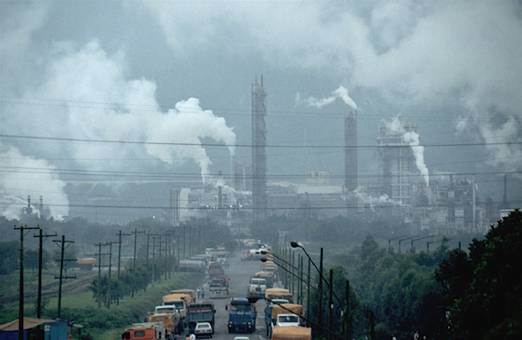 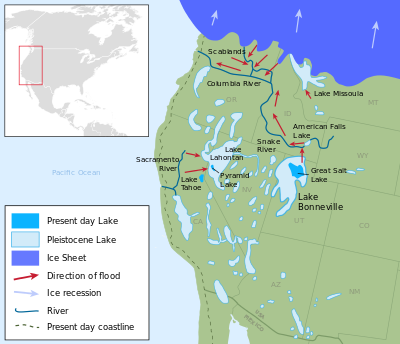 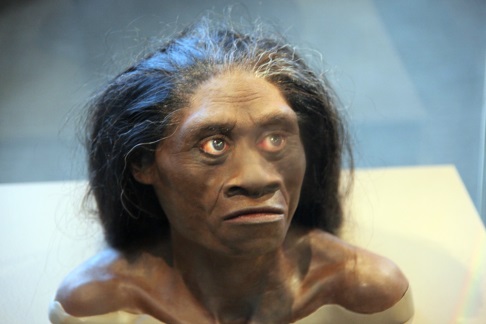 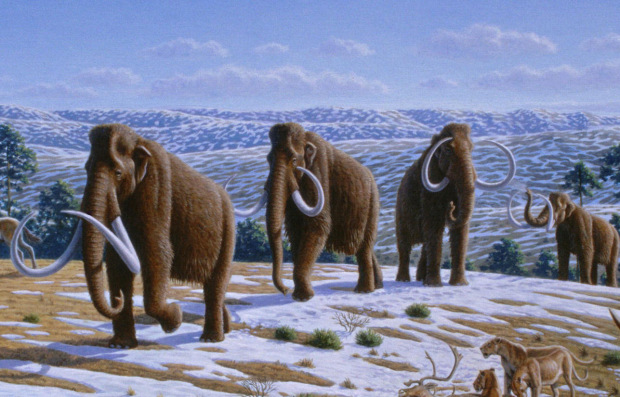 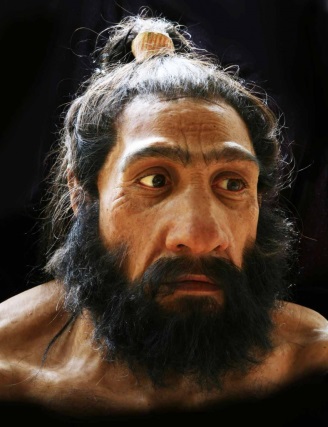 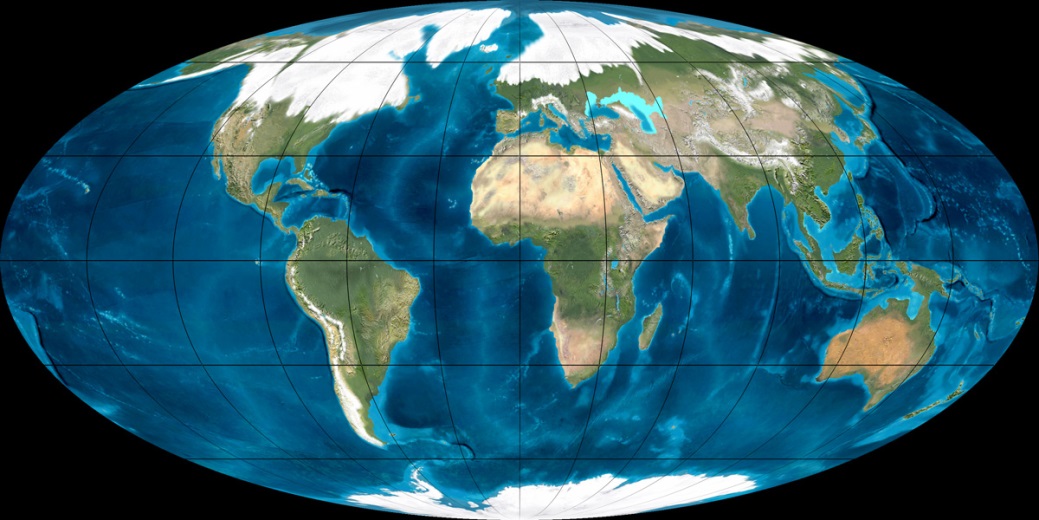 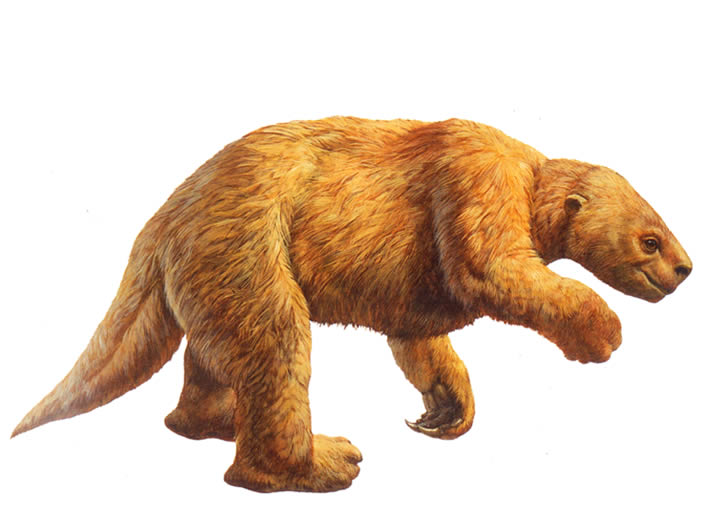 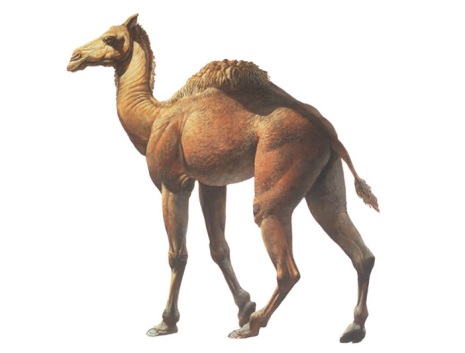 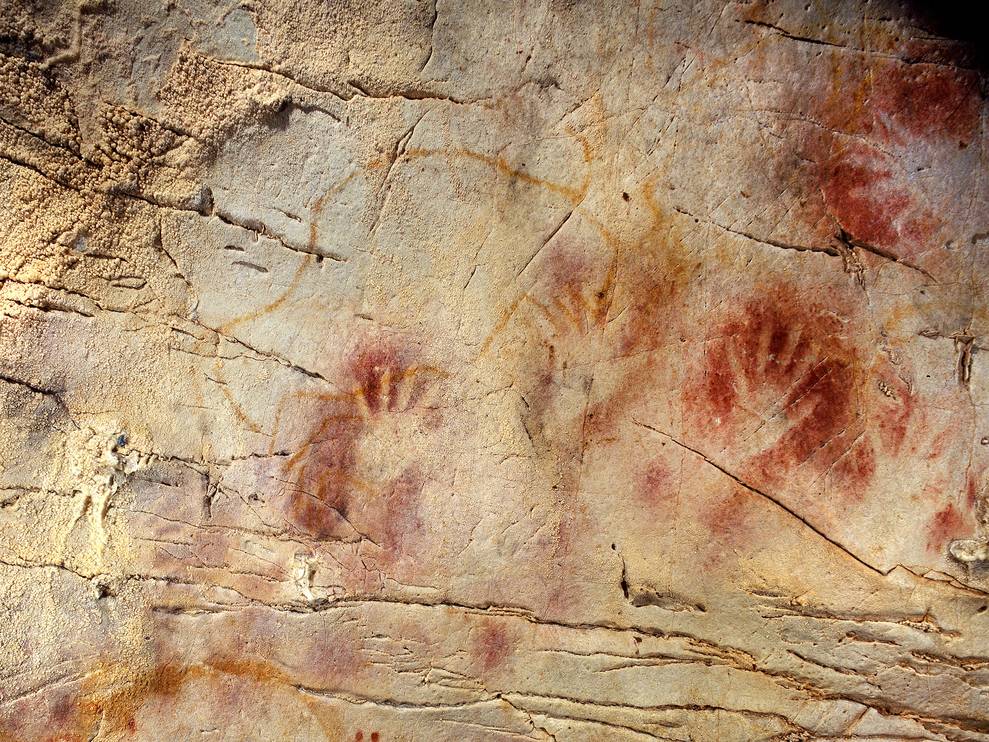 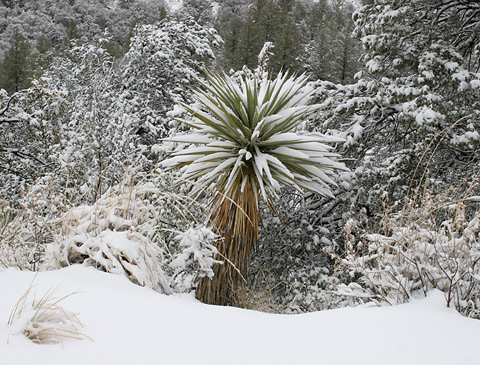 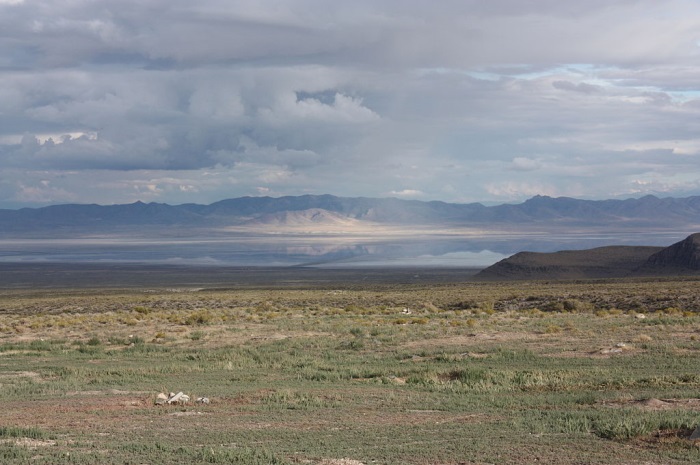 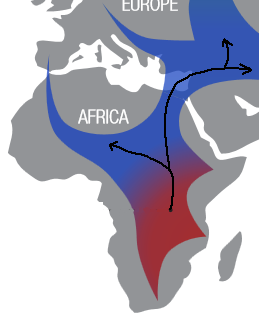 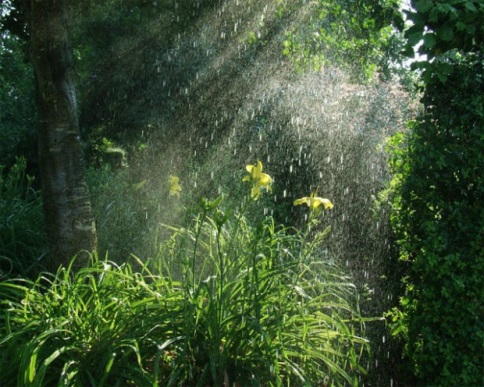 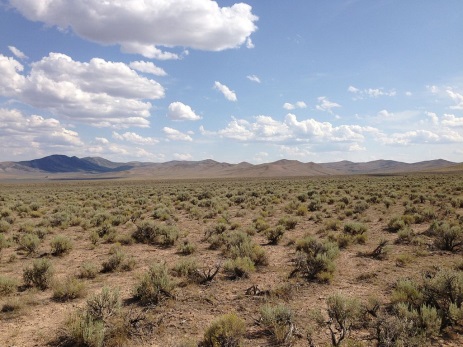 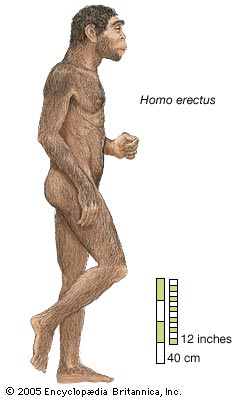 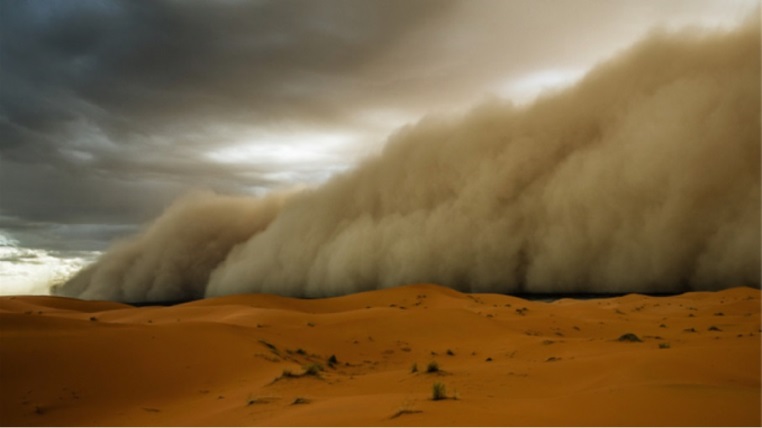 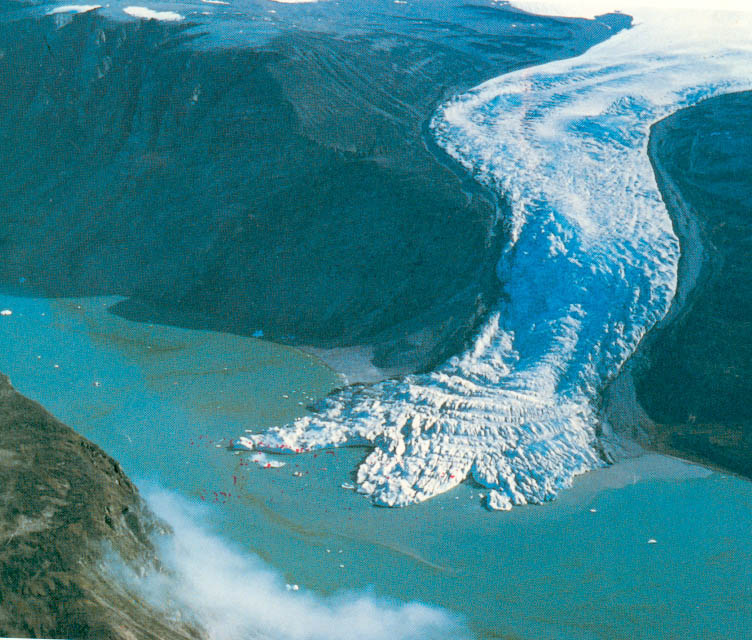 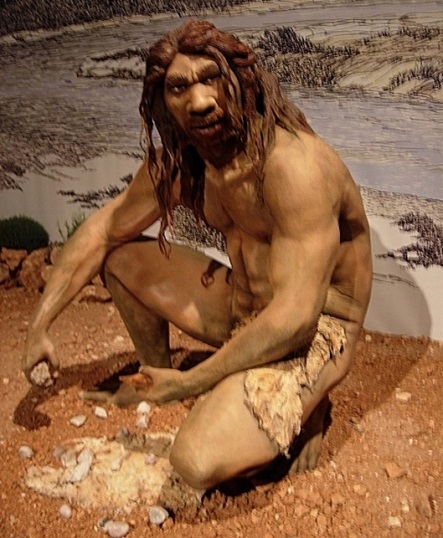 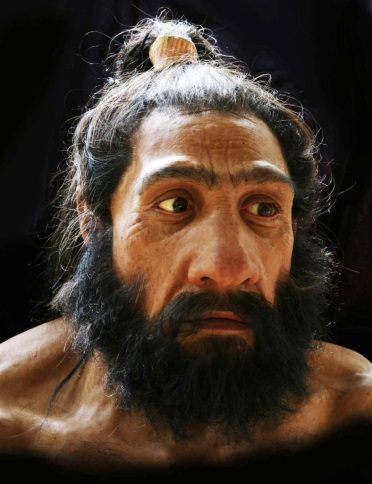 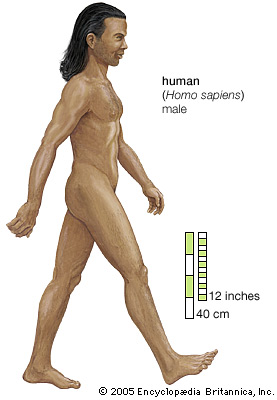 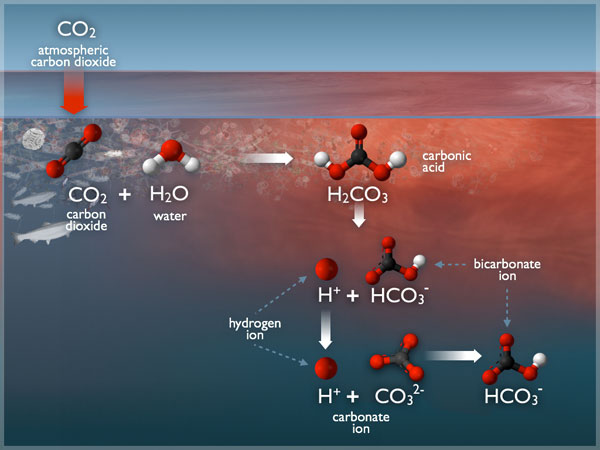 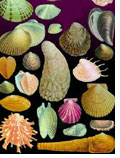 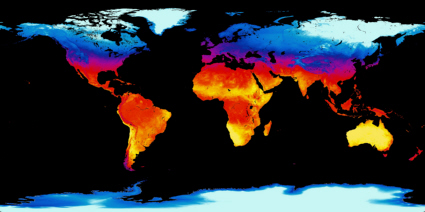 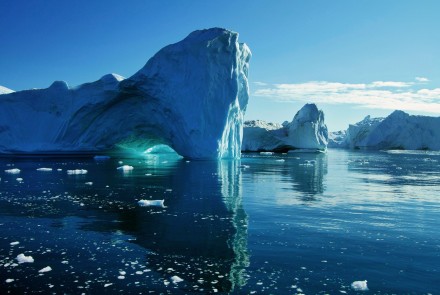 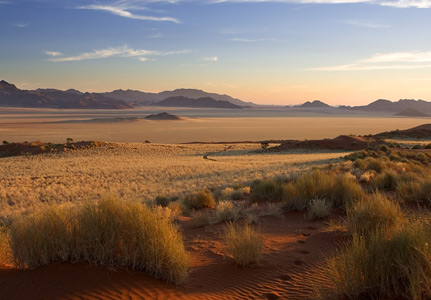 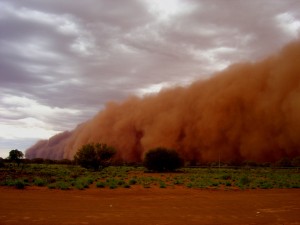 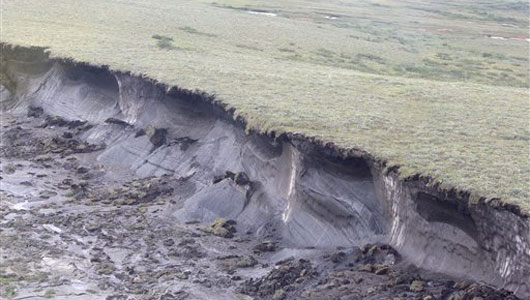 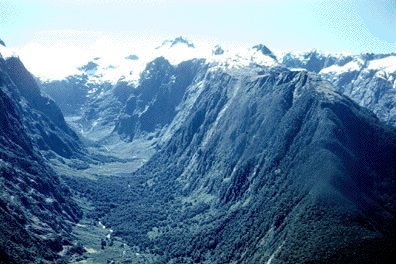 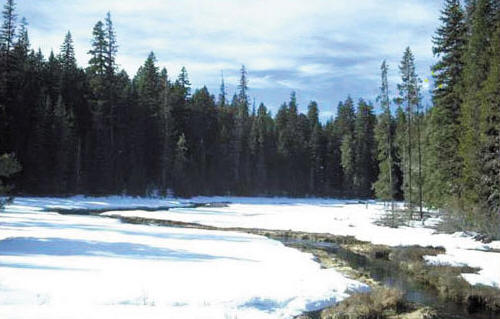 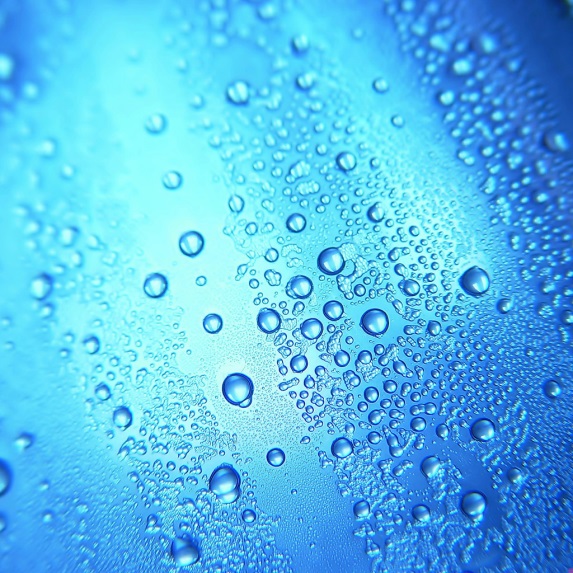 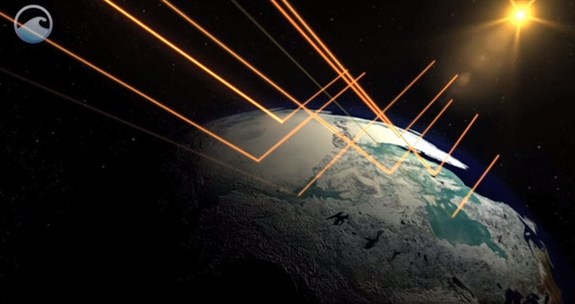 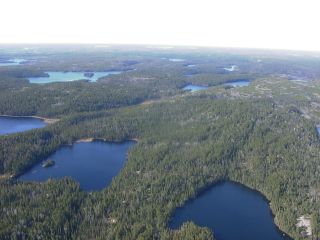 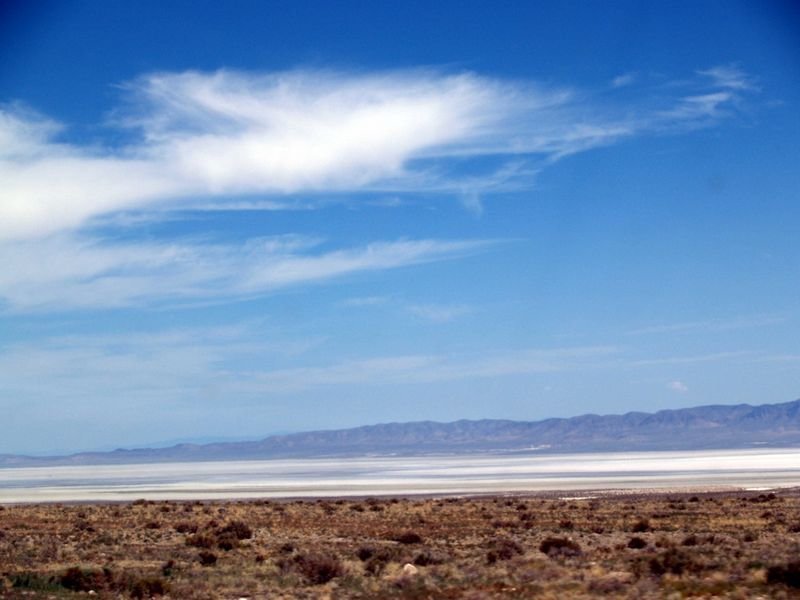 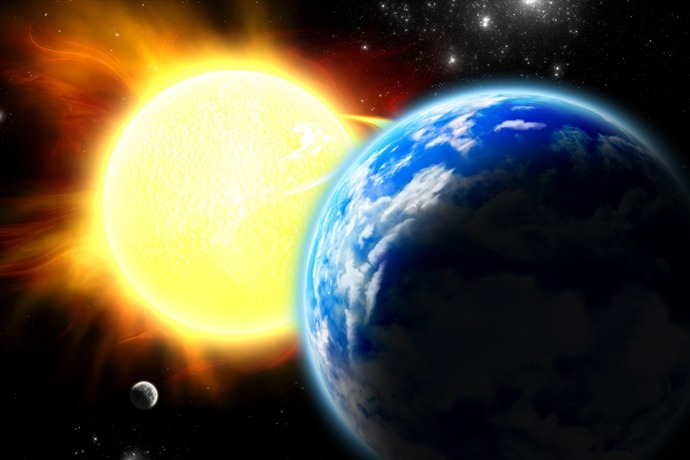 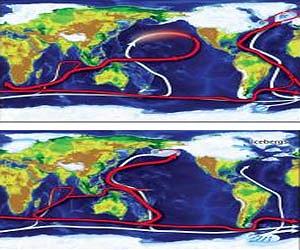 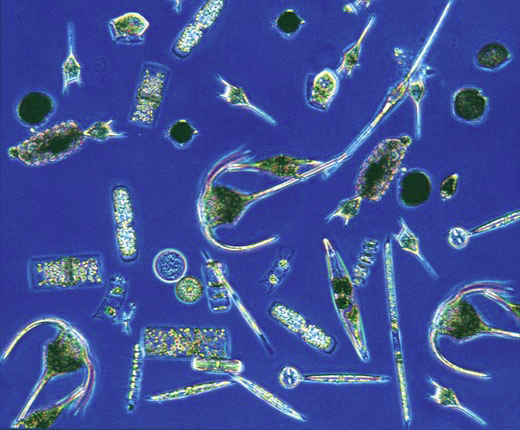 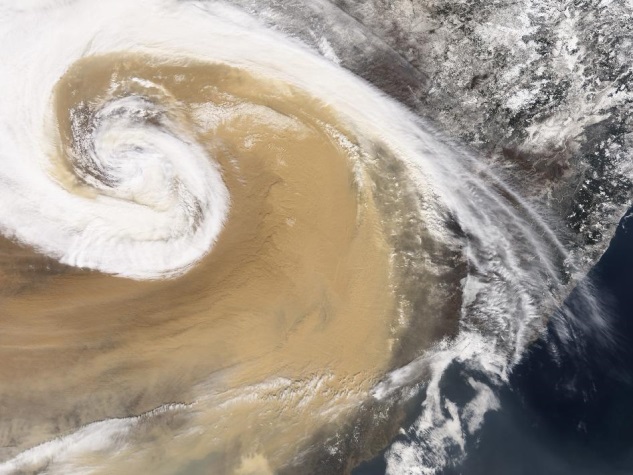 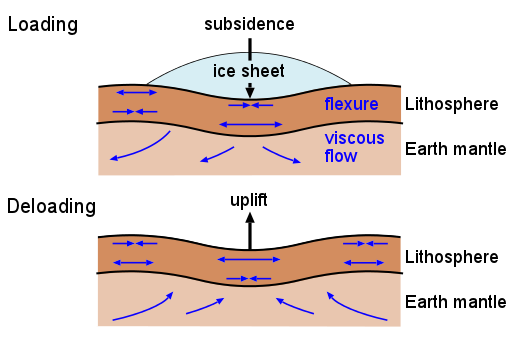 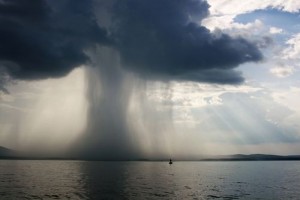 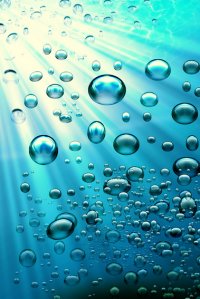 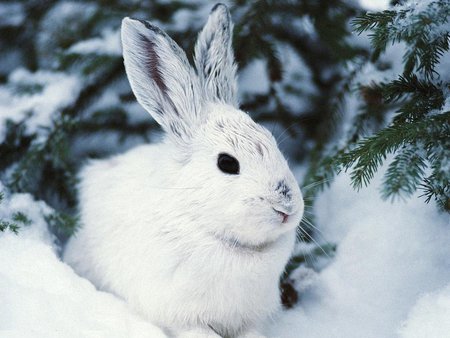 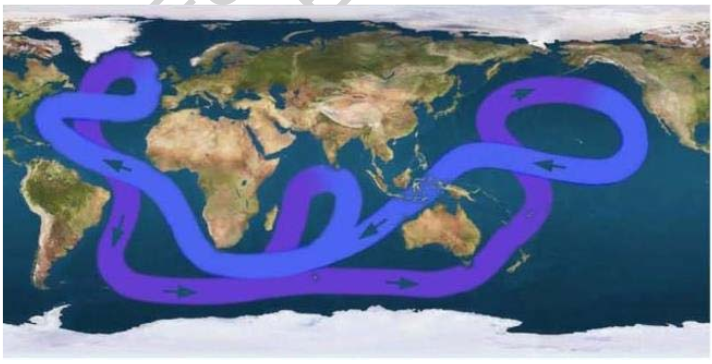 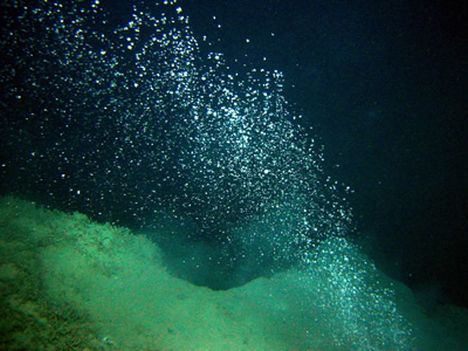 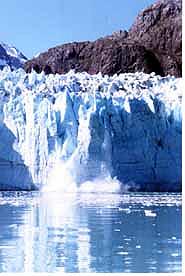 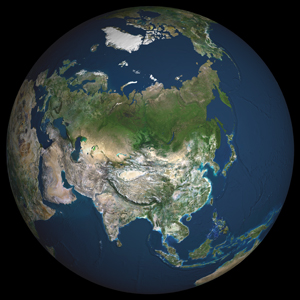 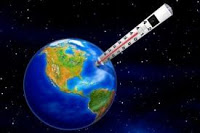 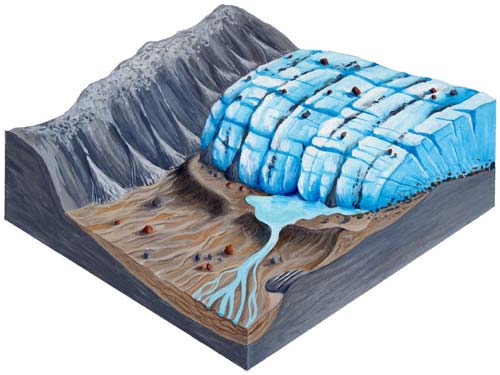 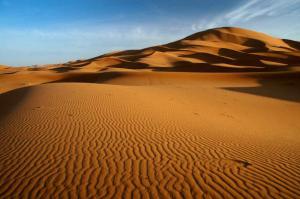 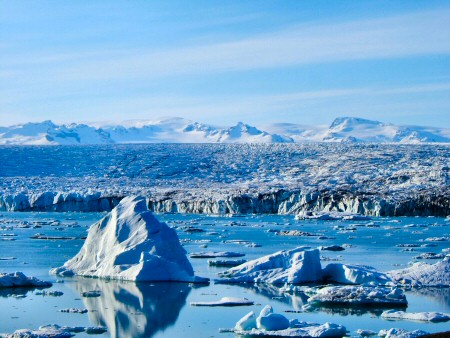 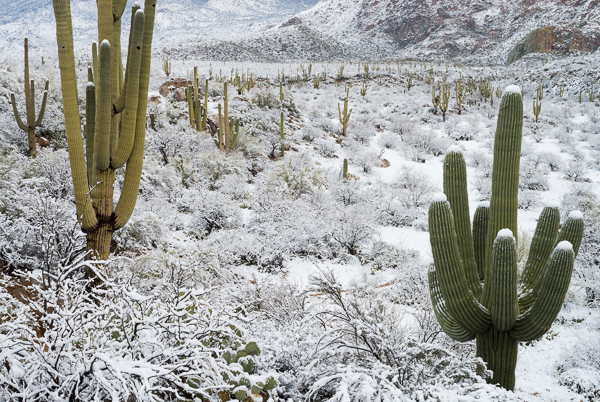 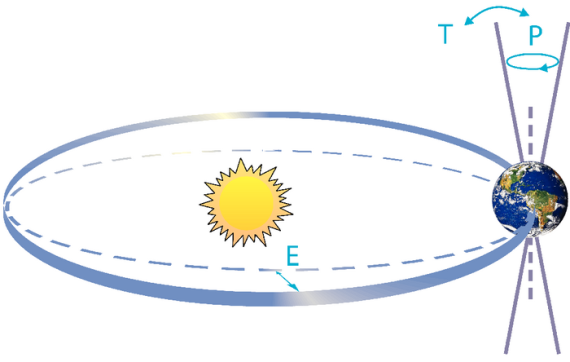 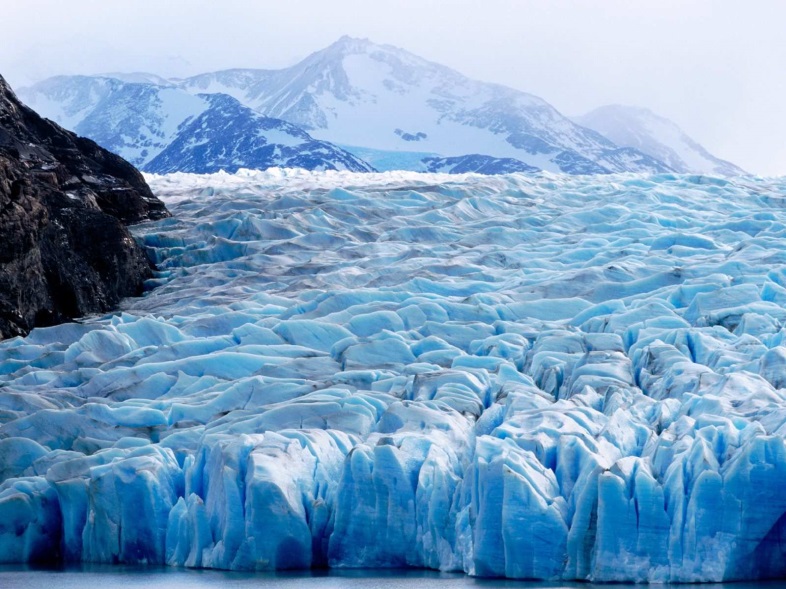 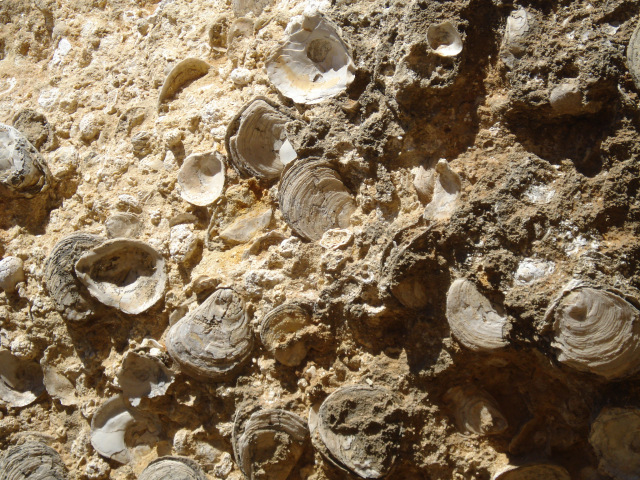 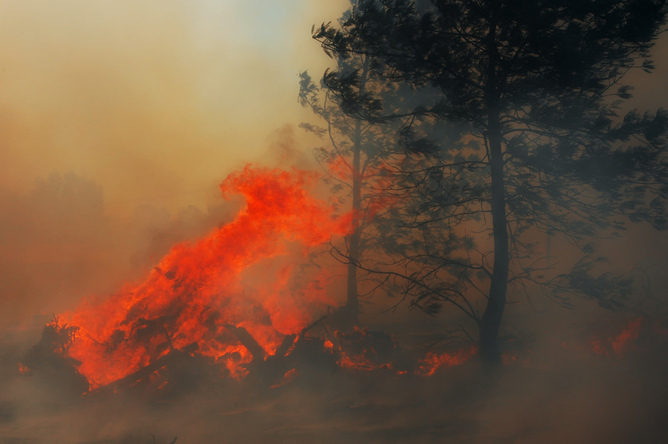 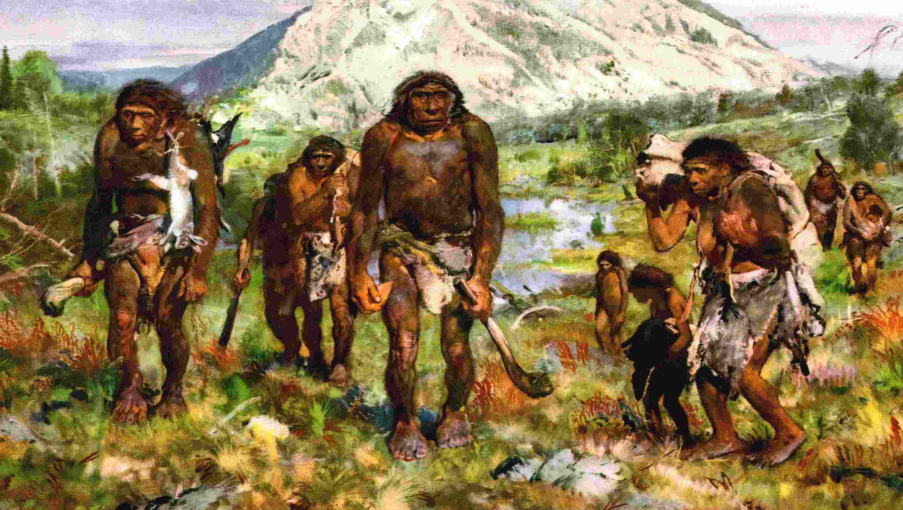 Age(yrBP)CO2(ppmv)9983264.99092260.68050260.77112258.46039262.75094267.64004271.63053276.32057276.715522801060279.1950276.6559281.1268274.9137280.456317.343328.635339.325355.110379.60401.9Age(yrBP)CO2(ppmv)1998818819347188.71828518717111193.916073207.515012224.514303228.513090237.912050243.211014264.210088267.5Age(yrBP)CO2(ppmv)29063188.525994191.622827189.222015184.421011186.52019719520168188.2Age(yrBP)CO2(ppmv)37471209.135009205.330020191.7Age(yrBP)CO2(ppmv)49690210.148854188.447336189.343500209.1Age(yrBP)CO2(ppmv)57657210.457088221.752382190.450663215.7Age(yrBP)CO2(ppmv)65939194.964939191.462859195.3Age(yrBP)CO2(ppmv)78183221.777150217.173227229.171049227.3Age(yrBP)CO2(ppmv)879172088618121785020214.28401622883333236.482417241.180614230.9Age(yrBP)CO2(ppmv)99849225.89435323291249228.390357224.2Age(yrBP)CO2(ppmv)109804251.2108153245.6107579238.2105636230.6104704236.9103465228.1101749236.9100837230.8Age(yrBP)CO2(ppmv)119672271.9118649273.7117750267.6116501262.5115118273.2114601274.5114096261.4113262266.3111862256.7Age(yrBP)CO2(ppmv)129736259129146264.1128372287.1127132262.6126347273.7125081279.7124213268.7123070276.4122344272.1121017277.6120382265.2Age(yrBP)CO2(ppmv)139617196.5138185190.2137293194.3136251202.4135603198134287203.7133427210.6132492223.5131329245Age(yrBP)CO2(ppmv)149921188.9148831203145363196.9142058190.4140899195.6Age(yrBP)CO2(ppmv)159943196.5159562204.3155813187.5155395185.5154480189151423200.6Age(yrBP)CO2(ppmv)169492197.7167183197.8164439196.6163698183.8162228190.1161679191.6Age(yrBP)CO2(ppmv)179117198.1178179217.7177139213.2175306207.7173135189.4172434190.3171351196Age(yrBP)CO2(ppmv)189076220.3188436231.4186697231.3184685210.7182046203.4180068199.7Age(yrBP)CO2(ppmv)199918239.1198972250.9196179242.6195017226.4193481220192910226.5190352218Age(yrBP)CO2(ppmv)209817239.5209432246.9208995252208064244.6207544242.2206810230205952238.1205362231.4204480226.3203837228.6202874231.9201163247.6Age(yrBP)CO2(ppmv)219116216.1218361214.1216352240.5215382245.3214794251.1213984247.5212716241.4211858251.2210813243.4210154257.4Age(yrBP)CO2(ppmv)229423232.4227776224.5227027233.1226711234.5225909235.5224923215.7224269203.3222030205.6220739208.8220058207.1Age(yrBP)CO2(ppmv)239973252.8239477247.4238558245.6237868239.1236734247.4236114241.4235480252.1234817245.2231066241.6230422233.9Age(yrBP)CO2(ppmv)247681214.7245441219.4244347236.7243856249.9242346280.2242007279241366263.2240945259.7Age(yrBP)CO2(ppmv)258661203.9257100204256309201.9255498199253636195.4252739196.7251864195.4251005213.9250133200.2Age(yrBP)CO2(ppmv)269154194.2268181187.2267442188.7266326211.7265653199.9264509228.1262930214.6262092208.9260916205.7260353209.6Age(yrBP)CO2(ppmv)279320211278350204.5277361202.2276326193.2275350198.4274321194.1273310193.9272311190.4271256184.7270222198.8Age(yrBP)CO2(ppmv)288233231287538230.4287036231.4286128226.4285380228283785231.3281758223.7280269215.3Age(yrBP)CO2(ppmv)299621231298741224.4297921217.1295930213.1294568212.7293057206292405207.6291367217.1290153234.9Age(yrBP)CO2(ppmv)309389226.2308744227.8307495225.8306547244.8305655248.6304901250.2304232240.7303226240.2302280236301402239300472236.1Age(yrBP)CO2(ppmv)319480255.8318559233.4317734245.2316897251.6316200272.6315572246.8314867257.1313414251.6312676241.9311868239310168233.2Age(yrBP)CO2(ppmv)329475265328221275.1327590271.9326972270.1325720264324971266.2323526260.3322767260.4320358249.2Age(yrBP)CO2(ppmv)339298250.1337391234.2336725239.6335918241.9334748270.5333890285.8333380278.1332919298.6332285289.1331438273.1330208271.7Age(yrBP)CO2(ppmv)349688216.2348298221.1345980220.3344446211.9343282204.8341802205.2340456200.7Age(yrBP)CO2(ppmv)358712185.8356898186.1355302193352275209.2350925209.4Age(yrBP)CO2(ppmv)369446214.7367856199.9366235201.9363385206.3360957201.2Age(yrBP)CO2(ppmv)379696239.1378096240376568227372646229.6371090224.6Age(yrBP)CO2(ppmv)389946250.1388062255.2386144259.2385398264.6384534258.1382670245.8381132246.8Age(yrBP)CO2(ppmv)399722277.1398086276.3394560260.7393579273.6392544259.5391896266.3Age(yrBP)CO2(ppmv)409383274.2408600284.5407093285.6406368279.6404927280.5404181276.5402731275.7402000283.1400504283.2Age(yrBP)CO2(ppmv)419808271.2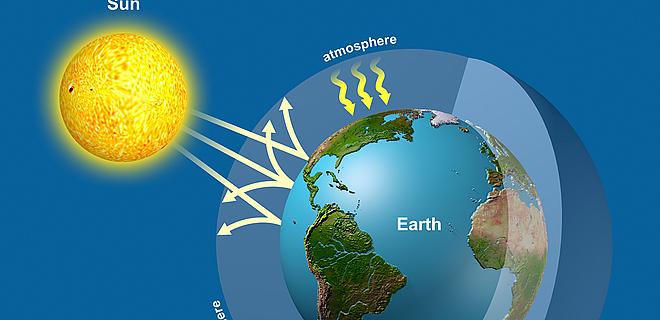 419260273.7418245274.6417698271.8417191273.4416193271.7415717276.4414963271.6413948264.9412962274.9411071283.5410206282.6Age(yrBP)CO2(ppmv)429876227.2429006219.7427566242.5426598252.1425975255.3425242270424840270.8423764267.7422649270.6422074266.4421484268.6420350273.8Age(yrBP)CO2(ppmv)439565199.1438356202437152201.3435989201.7434804200.3433674207.5432599209.8431445207.6431063211.5Age(yrBP)CO2(ppmv)449244198.4448103201.9446984204.9445829201.2444650201.7443562208.1442411203.5441220201.1Age(yrBP)CO2(ppmv)459430194.4458049190.7456591195.5455279202.4454023208.3453514203.3452795204.3452283199.1451593192.5450455193.3Age(yrBP)CO2(ppmv)469941229.2469470218.7468810215.5468323206.5467602205.5466265203.4464866204.4463456208.1462133210461687205.2460792199.9Age(yrBP)CO2(ppmv)479144218.8478721220.8478124231.3477162239.1476240236.6475218232.8474162233.1473102241.2472095245.6471046243.7470597232.7Age(yrBP)CO2(ppmv)489722242.6488996252.8488268242487541237.1486816231.3485276233484465231.2483649231.4482803231.4481932227.3480108223.8Age(yrBP)CO2(ppmv)499610230.8498104232.8497366236.5496608236.4495085238.5494311238.3494311238.3492738239.7491959243.7491191246.7490445243.3Age(yrBP)CO2(ppmv)509247233.4508476240.3507714237507011238.2506287236505516235.5504777233.9504083234.1503375232.2502625232501130230.8500363228.2Age(yrBP)CO2(ppmv)518965243.5517706247.7516417245.5515113247.2514429243513724241.5512997239.2512269238.2511515242510765235.2510008236.4Age(yrBP)CO2(ppmv)529640204.4528262220.7527454220.3526661221.2525164224.7524409227.8523666230.3522923233.7522216235.8521552236.8520892241.9Age(yrBP)CO2(ppmv)538959205537770211.2536622212.9535483206.4534364205533246199.4532119199.8531662190.5531035193.8530685195.1530016200Age(yrBP)CO2(ppmv)549830219.9548933215.2547972213.6547013202.5545956204.6544804209.7543676209.6542502210.3541345208.1540154203.6Age(yrBP)CO2(ppmv)559972231.6559461228.3558929230.3557385238.1556724245.6556364250.5556143244555839249.1554831233.9553626224.3552250220.3551452226.3550637221.7Age(yrBP)CO2(ppmv)569728251.3568167253567777252.8566619254.5565851254.3565466253.7564311252.4563517247.6562690245.7561846240.1560930234.6Age(yrBP)CO2(ppmv)579821244.1578857252.9578305249.1577769251.1576723251.3575730252.5575265248.9574803252.1572190246.3571367251.6570139251.8Age(yrBP)CO2(ppmv)589868248.1589224250.2588716246.3587647234.4586893226583413210.6583034206.7582000215.4581507219.4580695230.3580019243.8Age(yrBP)CO2(ppmv)599434229.4598833226597966219597443216.3596515216.4595189232.9594639238593870238.1592697229.4592279225.7590335243.6Age(yrBP)CO2(ppmv)608929259.2607708254.6606374248.5605076244.5603673239.1602278237.9600882232.5Age(yrBP)CO2(ppmv)618955247.9617544252.3616227252.4614923252.5613709256612514258611319259.6610136257.7Age(yrBP)CO2(ppmv)629446198.7627999205627211214.9626215227.8625570234.3624690237.3623214238.6621760243620338245.4Age(yrBP)CO2(ppmv)639848187.7638127194.3636957193635489193.9634592192.1632856195.6632001199.5630295199.9Age(yrBP)CO2(ppmv)649598194.8648946192.1647588190.5646723188.6645470194.6644662194.1643204190.4642405190.2640760189.1Age(yrBP)CO2(ppmv)659524182.4658474189.2657923191.3656882198.7656286198.4655202193.2654473191.3653448185.3652802185.8651556192650891187.8Age(yrBP)CO2(ppmv)669751185.5668447175.6667569171.6666995172.7665645178.2664690185.8664192189.1663206189662669187.8661650189.8660084183.9Age(yrBP)CO2(ppmv)679732223679252230.3678291230677380217.4677068215.6676524214676170217.4675589220674521213.7673475202.3671926192.5671286194.6670176189.3Age(yrBP)CO2(ppmv)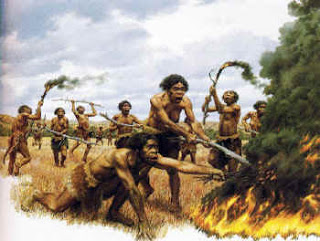 689603239.9688881234.9688652235.8688195233687470228.8686726227.3685980224.4685217219.7684142217.5683262218.7682446222.6680920216.2680081225Age(yrBP)CO2(ppmv)699909226698880226.4698120231697331232.4696717235.4696062234.6695618237.6694941236.9692990234.8692765232.9692057235.5691672236.6690999234690771240690057235.6Age(yrBP)CO2(ppmv)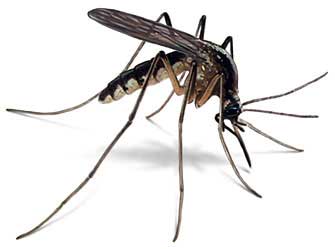 709680219.7706409228.1705410228.5704973233.9704211231.2703384232.8702381230.3701242228.2700744227.6700389228.7Age(yrBP)CO2(ppmv)719794187.8718779184.3718064192.9717065205716704208.1715750222.1715180217.7714288221.7713843222.3712833218.5711104218.9710237220.2Age(yrBP)CO2(ppmv)728921205.4727192204.5726322208.1725059206.3724445210.3723464213.2723133213.4722039211.3721318206.3721318206.3Age(yrBP)CO2(ppmv)739842185738272206.5737266211.3737034208.1736460209.7735459201.3734604207.4733543204.4732548205.9731329204.9730299204Age(yrBP)CO2(ppmv)749401182.9748913181.4748101180.4747110180.8746643183.1745836180.2744843182744354181.2743589180.4743233181.7742558182.3742558182.3740277178.9Age(yrBP)CO2(ppmv)759306214.9758883217.9758259215.3757962219.2757561215756871210.7755495201.9754394195.8753984191.5752978196.5752605188751830190.1750194184.8Age(yrBP)CO2(ppmv)769787226769514228.1769050221.4768655222.4767096213.5766110215.7764249224.1763934221.4763686225.7763319215762871216761453206.1760202208.8Age(yrBP)CO2(ppmv)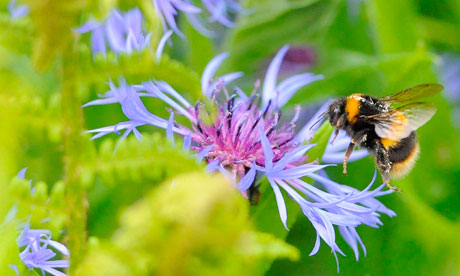 779364243.9778798245.8777556246.3776037238.8775051240.5773680233.3772076230.9771708229.5771260237.7770994235.6770724238.2770133231.5Age(yrBP)CO2(ppmv)789381226.3788887229.5788033247.9787076256.9786587260.3785789255.4784692250.7784147246.9783263252.1782059246.2781535248.7780612242.8780268248.5Age(yrBP)CO2(ppmv)798512191797099188.4794608199.4793260209792943204791491215.4790538221.3790153218.2